Сумська міська радаВиконавчий комітетРІШЕННЯ	У зв’язку зі змінами в структурі виконавчих органів Сумської міської ради, для забезпечення подальшого функціонування комісії, частиною першою статті 52 Закону України «Про місцеве самоврядування в Україні», виконавчий комітет Сумської  міської  радиВИРІШИВ:	 Внести зміни до рішення виконавчого комітету Сумської міської ради від 02.08.11 № 485 «Про створення постійно діючої міської міжвідомчої комісії з розгляду питань, пов’язаних з відключенням споживачів від мереж централізованого опалення та гарячої води» (зі змінами) виклавши                 Додаток 1  до рішення в новій редакції (додається).Міський голова 					                                     О.М. ЛисенкоЯременко,700590Надіслати:  до справи, членам комісії.  		Додаток                                                                                      до рішення  виконавчого комітету                                                                                     від  16.03.16  №  120                                                                                                                                                     						Складпостійно діючої міської міжвідомчої комісії з розгляду питань, пов’язаних з відключенням споживачів від мереж централізованого опалення та гарячого водопостачанняПримітка: установити, що у разі персональних змін у складі комісії або відсутності осіб, які входять до складу комісії, у зв’язку з відпусткою, хворобою чи з інших причин, особи, які виконують їх обов’язки, входять до складу комісії за посадами.Директор департаменту                    	                                      Г.І.Яременко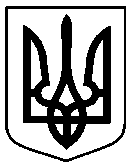 від 16.03.2016 № 120    Про внесення змін  до рішення виконавчого комітету Сумської міської ради від 02.08.11 № 485 « Про створення постійно діючої міської міжвідомчої комісії з розгляду питань, пов’язаних з відключенням споживачів від мереж централізованого опалення та постачання гарячої води»ВойтенкоВолодимир ВолодимировичЯременкоГригорій  Івановичперший заступник міського голови ради, голова комісії;директор департаменту інфраструктури міста, заступник голови комісії;ВласенкоТетяна Василівна начальника відділу житлового та комунального господарства управління житлового та комунального господарства департаменту інфраструктури міста Сумськоїміської ради, секретар комісії;Члени комісії:Члени комісії:ГробоваВікторія  ПавлівнаДеменко Олександр ВікторовичКлименкоОлена ВолодимирівнаКравченко Ніна АнатоліївнаМоскаленкоІван ВалерійовичПокутня Надія Григорівна                  Скляров Сергій ІвановичЧасовських Аркадій  ЮрієвичЧмирковМикола Михайловичдепутат Сумської міської ради,голова постійної комісії з питань житлово-комунального господарства, благоустрою, енергозбереження, транспорту та зв’язку  Сумської міської ради   (за згодою);перший заступник голови                      правління - головний інженер Публічного акціонерного товариства «Сумигаз»    (за згодою);директор комунальногопідприємства «Сумижитло» Сумської міської ради;начальник відділу теплової інспекції Дирекції «Котельня Північного промвузла» Відкритого акціонерного товариства «Сумське МНВО» (за згодою)начальник 1 Державного пожежно-рятувального загону управління Державної служби України з надзвичайних ситуацій у Сумській області (за згодою);заступник генерального директора по капітальному будівництву та ремонту  ТОВ «Сумитеплоенерго» ( за згодою);директор філії Сумського міжрайонного  відділення енергозбуту  Публічного акціонерного товариства «Сумиобленерго» (за згодою);начальник теплової інспекції товариства з обмеженою відповідальністю «Сумитеплоенерго»(за згодою);начальник теплової дільниці комунального підприємства «Міськводоканал» Сумської міської ради.